1.pielikumsMadonas novada pašvaldības domes30.07.2020. lēmumam Nr.288(protokols Nr.15, 9.p.)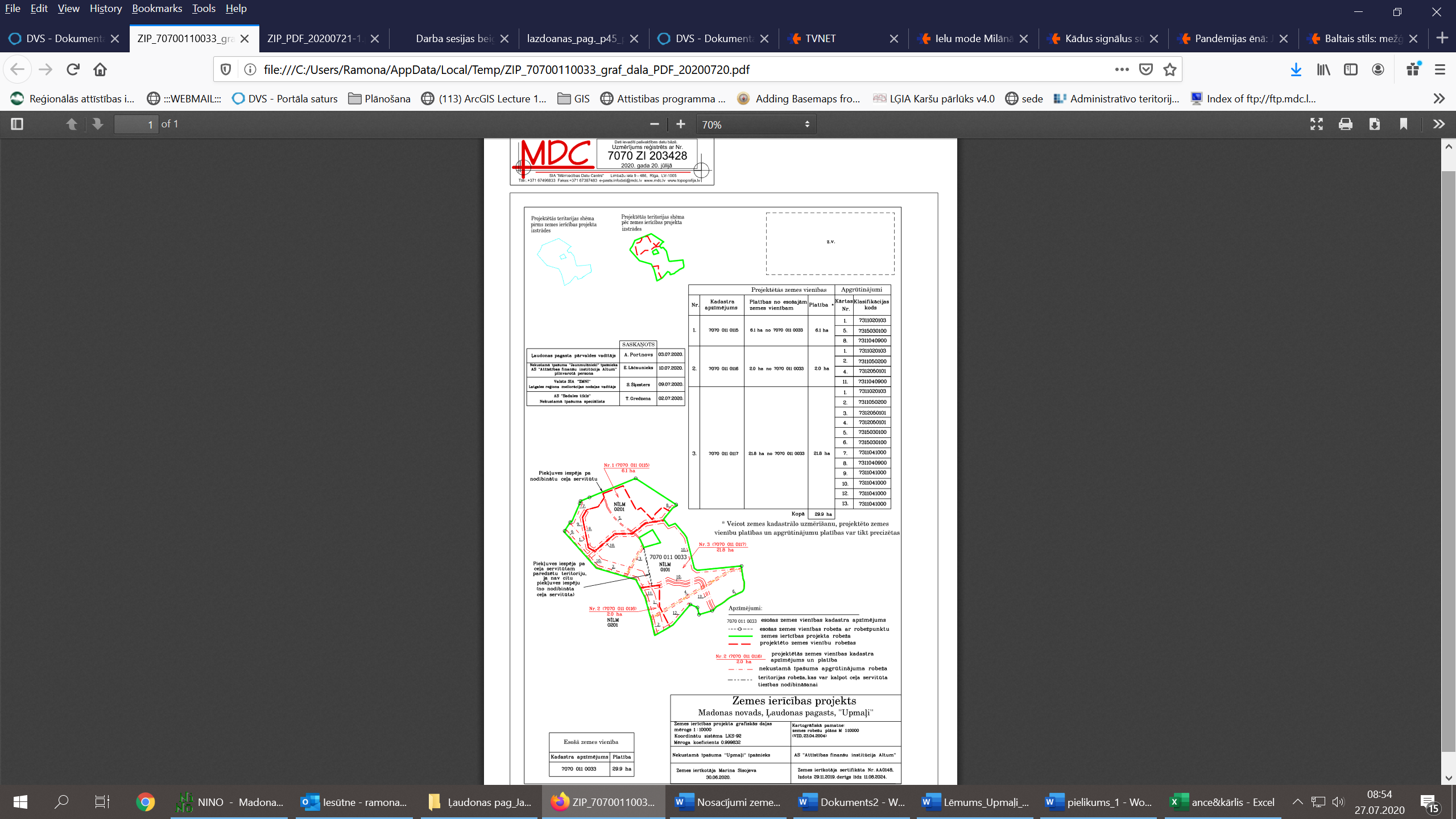 